PROGRAMACICLO: (Marque con una cruz el ciclo correspondiente)COMPOSICIÓN DE :EJE/ÁREA EN QUE SE ENCUENTRA /SEMINARIO DENTRO DE :FUNDAMENTACIÓN DE /SEMINARIO EN :OBJETIVOS DE :Toma de contacto con la obra de arte.Ubicación en espacio y tiempo de la obra de arte reconociendo los condicionantes de la misma.Interpretación de la obra de arte y su relación con otras esferas del quehacer histórico.Reconocimiento de las obras y lectura de las mismas.Valoración del patrimonio cultural.ASIGNACIÓN HORARIA: (discriminar carga horaria teórica y práctica para carreras que acreditan ante CONEAU)UNIDADES TEMÁTICAS, CONTENIDOS, BIBLIOGRAFÍA BÁSICA POR UNIDAD TEMÁTICA:UNIDAD 1:Arquitectura musulmana. Materiales usados en las construcciones – Distintos tipos de arcos, origen de los mismos – Tipos de bóvedas – Composición de la mezquita. Mezquita de Córdoba.El Califato, reformas de la mezquita de Córdoba – Alfajería.Período almohade. Cambios en el estilo – La utilización de la cerámica vidriada – La mezquita y el Alcazar de Sevilla –  – Construcciones fortificadas.Período nazarí. Granada – Viviendas particulares.Bibliografía:BERTRAND BEVAN, Historia de la arquitectura española, Editorial Juventud, 1970.CONTRERAS, Juan de, MARQUEZ DE LOYOZA, Historia del arte hispánico, Salvat, Barcelona, 1940.SEBASTIAN, S., GARCIA GAINZA, C., BUENDIA, R., Historia del Arte Hispánico, Tomos III y IV, Alhambra, 1982.UNIDAD 2:América precolombina. Cultura olmeca – Planificación y arquitectura – Escultura  Teotihuacan –  del Sol –  de  –  – Construcciones civiles. – México – Tenochtitlan – El Templo Mayor – Arquitectura civil – Imposición del estilo azteca – La escultura – Las máscaras – Cultura maya, su homogeneidad. Copán: la ciudad tectónica – Palenque: ciudad del asombro – El cuadrángulo de Uxmal.Cultura inca – El Cuzco – Machu Pichu, Huaina Pichu – Su arquitectura – Cerámica, influencia en el NOA.Bibliografía:LOTHROP, S. K., Los tesoros de , Zurich, Destino, 1970.SONDEREGUER, César, Amerindia. Introducción a la etnohistoria y las artes visuales precolombinas, Buenos Aires, Corregidor, 2005.SONDEREGUER, César, Manual de diseños precolombinos, Buenos Aires, Nobuko, 2003.UNIDAD 3:El Nuevo Mundo, llegada de los españoles – Encuentro de culturas – Acción de las órdenes religiosas.Complejo Templo – Fortaleza – Huejotzingo, Cholula, Acolman, Actopam y Oaxaca.Barroco mexicano. Elementos – Catedral de México y Puebla – Santa Prisca de Taxco – Tipos de cúpulas – Materiales locales.Bibliografía:BARASSI, Mónica, Reseña de Arte Hispanoamericano I, Universidad Libros, Buenos Aires, 2000.Barroco. Mestizajes en diálogo. VII Encuentro Internacional sobre Barroco, La Paz. Bolivia, Fundación Visión Cultural, 2017.BUSCHIAZZO, M., Historia de la arquitectura colonial en Hispanoamérica, EMECE, Buenos Aires, 1961.GUTIERREZ, Ramón, Arquitectura y urbanismo en Iberoamérica, Manuales Arte Cátedra, 1988.UNIDAD 4:Arquitectura peruana. Centros españolizados: Lima, Cuzco, centros hispano-aborígenes: Arequipa, Potosí y La Paz.Francisco Becerra, su actuación.Arquitectura civil: Palacio de Torre - Tagle y del arzobispado en Lima – Catedral de Lima y Cuzco – Iglesia de Arequipa, elementos aborígenes – Casas del Moral y Ricket –  de Jesús.Bibliografía:ACADEMIA NACIONAL DE BELLAS ARTES. Serie de Documentos de Arte Colonial Sudamericano. X: Arequipa Indohispánica. XIII: El Cuzco virreinal.BARASSI, Mónica, Reseña de Arte Hispanoamericano I, Universidad Libros, Buenos Aires, 2000.Barroco. Mestizajes en diálogo. VII Encuentro Internacional sobre Barroco, La Paz. Bolivia, Fundación Visión Cultural, 2017.BAYON, Damián, Sociedad y arquitectura colonial sudamericana, Colección Arquitectura y Críticas, 1974.BENAVIDEZ RODRIGUEZ, Alfredo, La arquitectura en el Virreinato del Perú y en  de Chile, Editorial Andrés Bello, 1961.BUSCHIAZZO, M., Historia de la arquitectura colonial en Hispanoamérica, EMECE, Buenos Aires, 1961.GUTIERREZ, Ramón, Arquitectura y urbanismo en Iberoamérica, Manuales Arte Cátedra, 1988.UNIDAD 5:Portugal y el Brasil. Manifestación del Barroco – Conducción económica de Portugal.San Salvador de Bahía. La catedral – El templo de San Francisco – Iglesia del Carmen.Río de Janeiro y el monasterio de San Benito – Nuestra Senora de  de Outeiro – Las fazandas.La obra del Aleijandiho – El Barroco minero.Bibliografía:Barroco. Mestizajes en diálogo. VII Encuentro Internacional sobre Barroco, La Paz. Bolivia, Fundación Visión Cultural, 2017.BUSCHIAZZO, M., Historia de la arquitectura colonial en Hispanoamérica, EMECE, Buenos Aires, 1961. Capítulo: “Brasil un mundo aparte”GUTIERREZ, Ramón, Arquitectura y urbanismo en Iberoamérica, Manuales Arte Cátedra, 1988.UNIDAD 6:Misiones jesuíticas – Labor evangelizadora, su proyección en el arte. Distintas fases en el desarrollo de la arquitectura. Zona del Guayrá (Paraguay, Brasil, Argentina).La escultura – La música – La pintura – Las artes menores – El grabado.Estancias jesuíticas en Córdoba: Alta Gracia, Candonga, Jesús María y Santa Catalina.Labor constructiva de Blanqui y Prímoli: El Pilar, el Cabildo, San Ignacio, Las Catalinas – Córdoba:  y la Compañía.Bibliografía:BARASSI, Mónica, Reseña de Arte Hispanoamericano I, Universidad Libros, Buenos Aires, 2000.Barroco. Mestizajes en diálogo. VII Encuentro Internacional sobre Barroco, La Paz. Bolivia, Fundación Visión Cultural, 2017.ACADEMIA NACIONAL DE BELLAS ARTES. Serie Documentos de Arte Argentino. IX: La estancia jesuítica de Santa Catalina. X: La estancia jesuítica de Jesús María. XI:  de Córdoba. XIX: Las Misiones Guaraníes. XX: Las Misiones Guaraníes (escultura, pintura, grabado y artes menores).BUSCHIAZZO, M., Historia de la arquitectura colonial en Hispanoamérica, EMECE, Buenos Aires, 1961.SUSTERSIC, Bozidar, Templos jesuítico-guaraníes, 2da edición, Buenos Aires, Facultad de Filosofía y Letras. Universidad de Buenos Aires, 2004.UNIDAD 7:Buenos Aires. Etapa fundacional – Espacio público y privado – Técnicas constructivas - El Cabildo y su evolución – Los jesuitas  en  –  – Incidencia del neoclasicismo –  –  – Desarrollo de los espacios urbanos – Los monumentos – Plaza Lavalle - El Teatro Colón – Palacio de Tribunales – El Centenario en Buenos Aires, sus expresiones. Bibliografía:ACADEMIA NACIONAL DE BELLAS ARTES. Serie Documentos de Arte Argentino. XXII: El templo de San Ignacio. XXV:  de Buenos Aires. BABY, Marta Graciela, Buenos Aires, urbanismo y arquitectura. Parte I, Universidad Libros, Buenos Aires, 2000.BURÚCUA, José Emilio, Nueva Historia Argentina. Arte, sociedad y política, Sudamericana, Buenos Aires, 1999, 2 volúmenes.GUTIERREZ, Ramón, Presencia y continuidad de España en la arquitectura platense, Editorial Librería Concentra, 1971.MAGAZ, María del Carmen, Patrimonio escultórico de Buenos Aires, Tomo 1, Buenos Aires, USAL, 2006.NADAL MORA, La arquitectura tradicional de Buenos Aires, 1536 – 1870, Editorial Nadal Mora, Buenos Aires, 1977.UNIDAD 8:La arquitectura de la inmigración: un fenómeno social, el conventillo -  El clasicismo francés – Las grandes mansiones – La Buenos Aires de Alvear – Desarrollo de edificios públicos.Bibliografía:BABY, Marta Graciela, Buenos Aires, urbanismo y arquitectura. Parte I, Universidad Libros, Buenos Aires, 2000.MAGAZ, María del Carmen, Patrimonio escultórico de Buenos Aires, Tomo 1, Buenos Aires, USAL, 2006.NADAL MORA, La arquitectura tradicional de Buenos Aires, 1536 – 1870, Editorial Nadal Mora, Buenos Aires, 1977.UNIDAD 9:Los comienzos de la pintura – Carlos E. Pellegrini – Carlos Morel, pintor y litógrafo – Cándido López y su realismo ingenuo – Prilidiano Pueyrredón – Amadeo Gras – Carlos Morel – Fernando García del Molino – La generación del ochenta –  de Bellas Artes: Eduardo Sívori, E. Shiaffino, París y Ballerini – Giudici y Angel Della Valle – Ernesto de la Cárcova.El Impresionismo: M. Malharro, Thibon de Libian, Ramón Silva – Los románticos: Miguel C. Victorica – Raúl Soldi – Miguel Diomede – Los pintores de : Quinquela Martín, Victorica, Cúnsolo, Lacámera, Daneri. Pintura social: Ramón Gómez Cornet, Antonio Berni, Giambaggi, Carlos, Juan Carlos Castagnino, Demetrio Urruchúa.Bibliografía:BURÚCUA, José Emilio, Nueva Historia Argentina. Arte, sociedad y política, Sudamericana, Buenos Aires, 1999, 2 volúmenes.CORDOVA ITURBURU, 80 años de pintura argentina, Ediciones Librería de , 1978.HERRERA, María José, Cien años de arte argentino, Buenos Aires, Biblos. Fundación OSDE, 2014.PAGANO, José León, El arte de los Argentinos, Buenos Aires, Goncourt, 1981.PAYRÓ, Julio, 23 pintores de  (1810-1900), Buenos Aires, EUDEBA, 1978. PELLEGRINI, Aldo, Panorama de la pintura argentina contemporánea, Paidós, 1960.ROMERO BREST, J., El arte en Argentina, Paidós. Colección Arte y Estética, Buenos Aires, 1969.ROSELL, Luisa, BARASSI, Mónica, DOMINGUEZ NEIRA, Sergio, Pintores argentinos del siglo XX, Centro Editor de América Latina, Buenos Aires, 1981 – 82.UNIDAD 10:Pintura americana – El muralismo mexicano: Posada y sus caricaturas, D. Rivera, José Orozco y David A. Siqueiros – El muralismo brasileño – El indigenismo: Guayasamin – El costumbrismo: Pedro Figari – Intentos sociales – El arte desde América.BibliografíaBAYON, Damián, Arte moderno en América Latina, Editorial Taurus, 1986.STASTNY, Francisco, Breve historia del arte en Perú, Editorial Universo, Lima, 1967. ROJAS, Pedro, Historia general del arte mexicano, Editorial Hermes, 1969.TRABA, Marta, Historia abierta del arte colombiano, Ediciones Museo , 1974.UNIDAD 11:Arte prerrománico en España. Los monasterios – Desintegración de      musulmana – Románico en Cataluña - Influencia italiana – Abadía benedictina de Ripoll – Influencia lombarda, catedral Seo de Urgel. Segunda fase del románico, San Pedro de Roda – Influencia francesa – Escultura.Románico en Castilla – Influencia de Cluny – “El gran camino francés” – Sentido Monástico del Románico – San Martín de Fromistá – Santiago de Compostela. Siglo XII – Elevación de iglesias rurales – Grupo Abulense y Segoviano – Grupo Soriano, monasterio de San Juan de Duero. Grupo zamorano. Catedral de Zamora – Catedral de Salamanca.Bibliografía:BERTRAND BEVAN, Historia de la arquitectura española, Editorial Juventud, 1970.CONTRERAS, Juan de, MARQUEZ DE LOYOZA, Historia del arte hispánico, Salvat, Barcelona, 1940.SEBASTIAN, S., GARCIA GAINZA, C., BUENDIA, R., Historia del Arte Hispánico, Tomos III y IV, Alhambra, 1982.UNIDAD 12:Gótico en España. “Estilo de transición” – Acción del Cister – Monasterio de  Moreruela – Catedral de Zamora – Catedral de Avila – Monasterio de Poblet – Siglo XIII – Acción de Fernando III – Influjo francés – Monasterio de las Huelgas.Catedral de Burgos – Catedral de Toledo – Catedral de León – Monasterio de Santa María de Huerta (Soria) – Cataluña, un nuevo tipo de iglesia – Iglesia de los dominicos en Gerona – Siglo XIV en Cataluña – Catedral de Barcelona – El castillo.Gótico isabelino. Elementos decorativos – Capilla del Condestable – San Pablo de Valladolid – Colegio de San Gregorio.Bibliografía:BERTRAND BEVAN, Historia de la arquitectura española, Editorial Juventud, 1970.CONTRERAS, Juan de, MARQUEZ DE LOYOZA, Historia del arte hispánico, Salvat, Barcelona, 1940.SEBASTIAN, S., GARCIA GAINZA, C., BUENDIA, R., Historia del Arte Hispánico, Tomos III y IV, Alhambra, 1982.UNIDAD 13:Renacimiento en España. Relaciones con Italia – El Plateresco – Santa Cruz de Valladolid – Postura de Carlos V – Elementos decorativos – El palacio del rey y del noble – Línea ornamental: Lorenzo Vázquez de Segovia – Línea arquitectónica: palacio de Carlos V en Granada – Pedro Gumiel: estilo Cisneros – Hospital de Santa Cruz de Toledo.Burgos – Francisco de Colonia – Juan de Vallejo – Diego de Siloé; escalera Dorada de la catedral de Burgos – Santa María del Campo (Burgos) – Salamanca, Rodríguez Gil de Hontanón.Toledo: Alonso de Covarrubias – Alcazar de Toledo.Granada y Sevilla – Pedro Machuca – Palacio de Carlos V – Catedral de Granada, actuación de D. De Siloé – Diego de Riano – El Ayuntamiento.Arquitectura Trentina – Juan Bautista de Toledo, El Escorial – Juan de Herrera.Bibliografía:BERTRAND BEVAN, Historia de la arquitectura española, Editorial Juventud, 1970.CONTRERAS, Juan de, MARQUEZ DE LOYOZA, Historia del arte hispánico, Salvat, Barcelona, 1940.SEBASTIAN, S., GARCIA GAINZA, C., BUENDIA, R., Historia del Arte Hispánico, Tomos III y IV, Alhambra, 1982.UNIDAD 14:Barroco en España. Impulsores del movimiento – Valladolid, centro postherreriano –Juan Gómez de Mora, Madrid – Catedral madrilena de San Isidro – Plazas Mayores – Alonso Cano, fachada de la catedral – Granada – Aportes hispánicos: el camarín y el transparente.Barroco, siglo XVIII. Obra de José de Churriguera, sus seguidores – El Colegio de Anaya y el de Calatrava.Castilla: Matías Machuca – Pedro Ribera, su obra en Madrid.Hermanos Narciso y Diego Tomé – Universidad de Valladolid – Francisco Hurtado,  de Granada.Barroco gallego, estilo de placas. Fernando de Casas y Novoa.Bibliografía:BERTRAND BEVAN, Historia de la arquitectura española, Editorial Juventud, 1970.CONTRERAS, Juan de, MARQUEZ DE LOYOZA, Historia del arte hispánico, Salvat, Barcelona, 1940.SEBASTIAN, S., GARCIA GAINZA, C., BUENDIA, R., Historia del Arte Hispánico, Tomos III y IV, Alhambra, 1982.VALDIVIESO, E., OTERO, R., URREA, Historia del arte Hispánico, Tomo IV: Barroco y Rococó, Alhambra.RECURSOS METODOLÓGICOS: (incluir modalidad y lugares de prácticas, junto con la modalidad de supervisión y de evaluación de las mismas)CRITERIOS E INSTRUMENTOS DE EVALUACIÓN PARCIAL:El sistema de evaluación parcial consistirá en un parcial teórico y en la entrega y exposición de una monografía. Asimismo, se evaluará la participación activa de los alumnos durante las clases y el cumplimiento de actividades encomendadas por la cátedra (trabajos prácticos, búsqueda de material, visitas a museos, muestras de arte, etc.).RÉGIMEN DE EVALUACIÓN FINAL Y APROBACIÓN DE :El sistema de evaluación final consistirá en un examen oral sobre todos los contenidos del presente programa y la exposición de un tema especial acompañada del análisis de imágenes pertinentes.BIBLIOGRAFÍA COMPLEMENTARIA:ACADEMIA NACIONAL DE BELLAS ARTES, Historia General del Arte en , 1982-2005, 10 tomos.ALIATA, Fernando, LIERNUR, Jorge Francisco, Diccionario de arquitectura en  Obras. Biografías. Instituciones Ciudades, Buenos Aires, 2004, 6 tomos.América Latina en sus artes, Serie “América Latina en su cultura”, Siglo XXI editores, 1974.BARASSI, Mónica, “Barroquismo, mestizaje y  clasicismo en la arquitectura americana”, Propuesta, 11, número 4, Facultad de Historia y Letras. Universidad del Salvador, Buenos Aires, 1968.CORPORACIÓN DE TURISMO DEL PERÚ, La casa de Osambela o de Oquendo, Lima, 1964.HABER, Abrahan, BUCCELLATO, Laura, FELDHAUNER, Lidia, FEVRE, Fermín, La pintura argentina, Centro Editor de América Latina, 1975.ORTIZ MACEDO, Luis, El arte del México virreinal, Editorial Zep Setentas, 1972.SAN CRISTOBAL, Antonio, Arquitectura virreinal religiosa de Lima, Ediciones Studium, 1974.SABOGAL, José, Vaso de libaciones cusqueño de madera pintada, Lima, Instituto Nacional de Cultura, 1988.SAN MARTIN, Laura, Pintura argentina contemporánea, Editorial , Buenos Aires, 1961.ORGANIZACIÓN SEMANAL DE  (Orientadora) (Completar las unidades temáticas y marcar las columnas correspondientes con una cruz. Considerar la cantidad de semanas en función del régimen de cursada de la materia. Ej. 18 semanas para las materias cuatrimestrales; 36 semanas para las materias anuales.)Nota: En aquellos casos que la materia tenga una modalidad intensiva, consignar detalle de la actividad según corresponda (jornada, días)OTROS REQUISITOS PARA  FIRMA DE DOCENTES:FIRMA DEL DIRECTOR DE 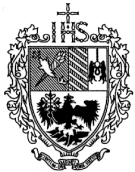 UNIVERSIDAD DEL SALVADORFacultad de Historia, Geografía y TurismoLicenciatura en Historia ACTIVIDAD CURRICULAR:ACTIVIDAD CURRICULAR:ACTIVIDAD CURRICULAR:ACTIVIDAD CURRICULAR:ACTIVIDAD CURRICULAR:ACTIVIDAD CURRICULAR:Historia del Arte HispanoamericanoHistoria del Arte HispanoamericanoHistoria del Arte HispanoamericanoHistoria del Arte HispanoamericanoHistoria del Arte HispanoamericanoHistoria del Arte HispanoamericanoCÁTEDRA:  CÁTEDRA:  Prof. Mónica Barassi – Dra. Viviana BartucciProf. Mónica Barassi – Dra. Viviana BartucciProf. Mónica Barassi – Dra. Viviana BartucciProf. Mónica Barassi – Dra. Viviana BartucciProf. Mónica Barassi – Dra. Viviana BartucciProf. Mónica Barassi – Dra. Viviana BartucciProf. Mónica Barassi – Dra. Viviana BartucciProf. Mónica Barassi – Dra. Viviana BartucciProf. Mónica Barassi – Dra. Viviana BartucciProf. Mónica Barassi – Dra. Viviana BartucciTOTAL DE HS/SEM.:TOTAL DE HS/SEM.:TOTAL DE HS/SEM.:TOTAL DE HS/SEM.:333TOTAL HSTOTAL HS54SEDE:CentroCentroCentroCentroCURSO:CURSO:CURSO:3ro A y 3ro B3ro A y 3ro BTURNO:  Mañana y NocheAÑO ACADÉMICO:AÑO ACADÉMICO:AÑO ACADÉMICO:201920192019201920192019201920192019URL:BásicoXSuperior/ProfesionalDocenteE-mailBarassi, Mónicamonicabarassi@yahoo.com.arBartucci, Vivianaviviana.bartucci@usal.edu.arTeóricaPrácticaTotalCarga horaria000SemanaUnidad TemáticaHoras TeóricasHoras PrácticasTutoríasEvaluacionesOtras Actividades1Presentación de la materia.Musulmanes3--2Musulmanes3--3Estética amerindia3--4El Nuevo Mundo. Encuentro de culturasMéxico: Templo fortaleza3--5México: primeras catedrales. Barroco3--Primer informe de avance del Trabajo Práctico6Perú: centros españolizados3--7Perú y Bolivia: centros hispano - aborígenes3--8Portugal y Brasil3--9Misiones jesuíticas3--10Buenos Aires: Etapa fundacional a desarrollo de los primeros espacios urbanos 3--Primer informe de avance del Trabajo Práctico113--Parcialescrito12 Buenos Aires: neoclasicismo al desarrollo de edificios públicos3--Entrega trabajos prácticos13Pintura argentina3--14Pintura argentina3--15Pintura americana3--16EspañaExposiciones3--Exposición oral de trabajo práctico17EspañaExposiciones3--Exposición oral de trabajo práctico18Cierre de la materia3--